					Konopiska, dn.  ……………………………………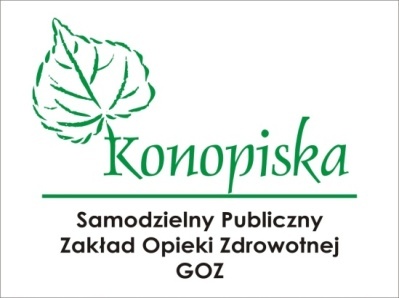 				     Do Dyrektora SP ZOZ GOZ w KonopiskachWniosek o udostępnienie dokumentacji medycznejWnioskodawca:Imię i Nazwisko …………………………………………………………………………………………………………………….Adres zamieszkania………………………………………………………………………………………………………………PESEL……………………………………………………………………………………………………………………………….Nr telefonu kontaktowego……………………………………………………………………………………………………Adres  e-mail ………………………………………………………………………………………………………………………..		*adres  ten podajemy jeżeli wnioskujemy o przesłanie dokumentacji za pośrednictwem środków komunikacji elektronicznej Dokumentacja medyczna dotyczy osoby:* wypełnić w przypadku gdy wnioskodawca występuje o udostępnienie dokumentacji  z upoważnienia pacjenta lub jako przedstawiciel ustawowyImię i Nazwisko……………………………………………………………………………………………………………………..Adres zamieszkania………………………………………………………………………………………………………………PESEL…………………………………………………………………………………………………………………………………….Dokumentacja dotyczy leczenia (podać nazwę komórki organizacyjnej , oraz okres za jaki dokumentacja medyczna ma być wydana : od dnia – do dnia)…………………………………………………………………………………………………………………………………………………….…………………………………………………………………………………………………………………………………………………….Rodzaj dokumentacji medycznej ( np. historia choroby, karta informacyjna, wyniki badań- inna)…………………………………………………………………………………………………………………………………………………….…………………………………………………………………………………………………………………………………………………….Wnioskuję o udostępnienie dokumentacji medycznej w następującej formie:* właściwe podkreślić -	wgląd do dokumentacji medycznej -	wydanie kserokopii dokumentacji medycznej  lub wydruku z dokumentacji elektronicznej-	wydanie wyciągu lub odpisu dokumentacji medycznej-	wydanie dokumentacji medycznej w formie skanu na informatycznym nośniku danych-  	udostępnienie dokumentacji medycznej za pośrednictwem środków komunikacji elektronicznej.Zobowiązuję się do pokrycia kosztów udostępnienia  dokumentacji medycznej zgodnie z cennikiem obowiązującym w SP ZOZ GOZ w Konopiskach.                                                                                                …………………………………………………………								(czytelny podpis wnioskodawcy)Oświadczam, że żądając wydania dokumentacji medycznej za pośrednictwem środków komunikacji elektronicznej  zostałam(em) poinformowany(a) o zagrożeniach przesyłania danych drogą elektroniczną, oraz biorę pełną odpowiedzialność za obieg i bezpieczeństwo udostępnionych danych w sieci. -							            …………………………………………………………								(czytelny podpis wnioskodawcy)Wydanie dokumentacji medycznej				Data wydania dokumentacji………………………………………………….Pobrano opłatę w wysokości …………………………………………………….paragon z dnia…………………………………Czytelny podpis osoby odbierającej dokumentację……………………………………………………………………………..Czytelny podpis pracownika wydającego dokumentację………………………………………………………………………